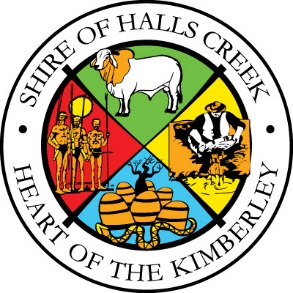 Request for Quotes – SOHC Cemeteries maintenance 2019The Shire invites quotes from landscapers who can demonstrate that they have the experience, personnel and equipment, for the maintenance of its 3 cemeteries, these being the Halls Creek main cemetery, Red Hill Cemetery and the Old Halls Creek Cemetery.  The scope of maintenance is as follows:Clearing, mowing and trimming vegetation within the cemetery and around the fences to make them presentable at all times as follows;Vegetation at the Old Halls Creek Cemetery and Redhill Cemetery to be cleared once a month from January to May and once in 3 months from June to December.Vegetation at the Main Halls Creek Cemetery to be cleared once a fortnight from January to May and once a month from June to December.Mowing height of grass to be no more than 6cm.Contractor to avoid damage to trees and other vegetation intentionally planted on graves, monuments, signs and information posts.All left over soils after burials should be removed and used to fill-in sunken graves.All garbage must be picked up and disposed ofGeneral maintenance work such as cleaning and repairing fences where required.Contractors are requested to provide their quotes as monthly service fees for the months from January to May and from June to December for the 3 cemeteries. Quoted prices must include Goods and Services Tax (GST).The Shire has adopted the best value for money approach to this Request.  Applicants should demonstrate that they have the experience, personnel and equipment to provide this service.More detail and specifications of the service required can be obtained from the Director Health and Regulatory Services, Musa Mono on 08 9168 6007, email dhrs@hcshire.wa.gov.au. Quotations can be submitted at the Shire of Halls Creek front office, 7 Thomas Street, Halls Creek; or emailed to dhrs@hcshire.wa.gov.au on or before 04.00pm on Friday 15 February 2019. Noel MasonChief Executive OfficerMM:NM